  AlabamaMontgomery Zoo, Montgomery ArizonaHeritage Park Zoo, PrescottNavajo Nation, Window Rock SEALIFE Arizona Aquarium, TempeArkansasLittle Rock Zoo, Little RockCaliforniaEFBC Feline Conservation Center, Rosamond California Living Museum, BakersfieldFolsom City Zoo Sanctuary, Folsom Happy Hallow Park & Zoo, San JoseLos Angeles Zoo, Los AngelesSanta Ana Zoo, Santa AnaBig Bear Alpine Zoo, Big Bear CityCharles Paddock Zoo, AtascaderoGibbon Conservation Center, Santa ClaritaCarbrillo Marine Aquarium, San PedroDCSmithsonian’s National Zoological Park (Washington)**Florida            Flamingo Gardens, DavieClearwater Marine Aquarium, ClearwaterThe Florida Aquarium, TampageorgiaChehaw Park and Zoo, AlbanyHawaiiPana’ewa Rainforest Zoo, HiloWaikiki Aquarium, HonoluluMaui Ocean CenterIdahoZoo Idaho, PocatelloIllinoisCosley Zoo, Wheaton Phillips Park Zoo, Aurora Henson Robinson Zoo, SpringfieldLincoln Park Zoo, Chicago Summerfield Zoo, Rockford IndianaColumbian Park Zoo, LafayetteKansasDavid Traylor Zoo, Emporia Hutchinson Zoo, Hutchinson Ralph Mitchell Zoo, Independence Lee Richardson Zoo, Garden City Great Bend Brit Spaugh Zoo, Great BendWright Park Zoo, Dodge City  LouisianaAlexandria Zoo, Alexandria Zoosiana, BroussardBaton Rouge ZooMarylandCatoctin Wildlife Preserve, ThurmontSalisbury Zoo, SalisburyMassachusettsThe Zoo in Forest Park, SpringfieldMichigan         SEALife Michigan Aquarium, Auburn HillsMinnesotaLake Superior Zoo, DuluthMinnesota Zoo, Apple Valley Pine Grove Zoo, Little FallsComo Park Zoo, St Paul MississippiJackson Zoo, JacksonMissouriSaint Louis Zoo. Saint LouisSEA LIFE Kansas City AquariumMOntanaZooMontana, Billings NeBRASKARiverside Discovery Center, ScottsbluffNew JerseyCape May County Park and Zoo, Cape May Bergen County Zoological Park Cohanzick Zoo, Bridgeton New MexicoBio Park- AlbuquerqueAlameda Zoo, AlamogordoSpring River Zoo, Roswell  New YorkBinghamton Zoo at Ross Park, BinghamtonUtica Zoo, UticaNew York State Zoo at Thompson Park,   WatertownNorth DakotaChahinkapa Zoo, WahpetonDakota Zoo, BismarckOhioAfrican Safari Wildlife Park, Port ClintonOREGON Wildlife Safari, Windsor PennsylvaniaPittsburg Zoo and PPG Aquarium, PittsburgElmwood Park Zoo, NorristownErie Zoo, Erie South Carolina Greenville Zoo, GreenvilleSouth DakotaBramble Park Zoo, WatertownTennesseeBright’s ZooTexasAustin Aquarium, AustinEllen Trout Zoo, Lufkin Rose Exotic Feline Sanctuary, Frierson (free)San Antonia Aquarium, San AntoniaGladys Porter Zoo, BrownsvilleAmarillo Zoo, AmarilloAustin Zoo, Austin Texas Zoo, Victoria UtahZootah at Willow Park, LoganVirginiaMill Mountain Zoo, RoanokeWisconsinHenry Vilas Zoo, Madison Ochsner Park Zoo,BarabooWildwood Zoo, Marshfield New Zoo, Green Bay The Washington Park Zoo participates in a shared membership reciprocity program for our members to enjoy discounted or free admission to other zoos and aquariums across the country. Benefits at each facility vary and may change without notice. Please ALWAYS call ahead to the facility that you are interested in visiting to determine what benefits are still available for Washington Park Zoo Members and what is required to receive those benefits.  Some facilities that do not charge admission may offer discounts in their gift shop or towards other attractions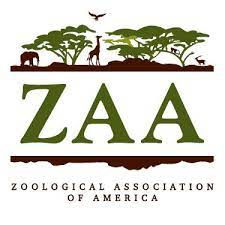 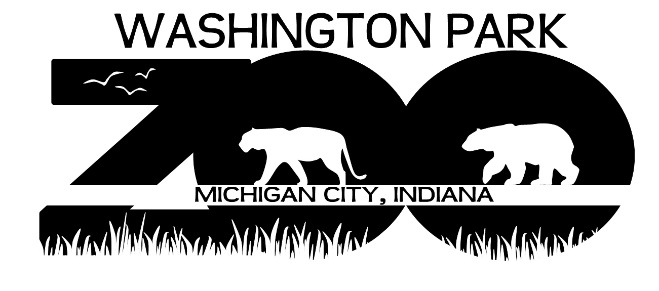 Membership Reciprocal List 2023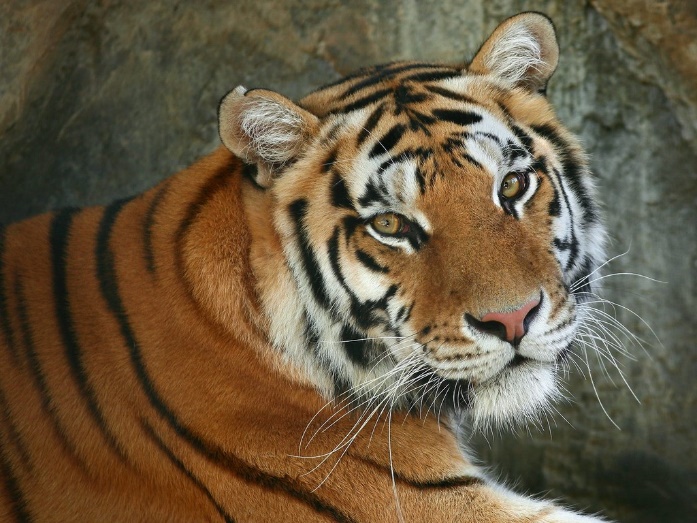 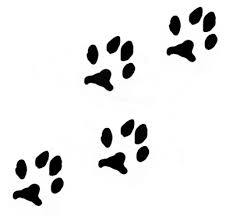 115 Lakeshore Drive, Michigan City, Indiana 46360